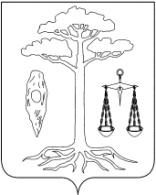 АДМИНИСТРАЦИЯ ТЕЙКОВСКОГО МУНИЦИПАЛЬНОГО РАЙОНАИВАНОВСКОЙ  ОБЛАСТИ__________________________________________________________________Р А С П О Р Я Ж Е Н И Еот    28.05.2013 г.     №  292-р02-рг. ТейковоОб осуществлении мероприятий по обеспечению безопасности людей на водных объектах, охране их жизни и здоровья в летний период 2013 годаВ соответствии с Федеральным законом от 06.10.2003 № 131-ФЗ «Об 
общих принципах организации местного самоуправления в Российской 
Федерации», постановлением Правительства Ивановской области от 
11.03.2009 № 54-п  «Об утверждений Правил охраны жизни людей на водных 
объектах в Ивановской области» (в действующей редакции) и в целях обеспечения безопасности людей на водоемах, а также подготовки мест для массового отдыха населения у воды, администрация Тейковского муниципального района ПОСТАНОВЛЯЕТ:1. Утвердить План мероприятий по обеспечению безопасности людей на  водоемах  Тейковского муниципального района  на 2013 год  (Приложение 1). 2. Рекомендовать главам администраций городского и сельских 
поселений: 2.1. Провести инвентаризацию водных объектов (водоемов, пляжей, 
мостов) на своих территориях и сведения об итогах обследования 
предоставить в комиссию по предупреждению и ликвидации чрезвычайных 
ситуаций и обеспечению пожарной безопасности (далее  - КЧС и ОПБ) в Тейковском муниципальном районе. В случае стихийно организованных мест для купания, установить аншлаги о запрете купания. 2.2. Произвести оборудование мест для купания и массового 
отдыха населения на водоемах в соответствии с требованиями ГУ МЧС 
России по Ивановской области от 02.04.2009 № 1597-16-23. 2.3. Предусмотреть и обеспечить экстренное реагирование сил и средств муниципальных образований к действиям по спасению граждан на водоемах, используемых для отдыха. 2.4. Во взаимодействии с центром ГИМС МЧС России по Ивановской 
области и аварийно-спасательной службой Ивановской области провести в 
период подготовки пляжей профилактическую работу среди населения по 
правилам безопасности людей на водных объектах. 3. Рекомендовать руководителям учреждений, предприятий, организаций,  имеющих пляжи и места для купания и отдыха, утвержденные решением КЧС и ОПБ в Ивановской области от 30.03.2009 года № 3/2, расположенные на территории Тейковского муниципального района (Приложения 2, 3, 4): 3.1. До 01.06.2013 года подготовить базы отдыха и территории к работе 
в летний период, для чего иметь правоустанавливающие документы на землю, планы застроек территории, договоры на вывоз твердых бытовых отходов и хозбытовых стоков, заключения по лабораторным анализам. 3.2. Открытие купального сезона и использование пляжей по 
назначению производить в соответствии с пунктом 2 Правил охраны жизни 
людей на водных объектах Ивановской области, утвержденных 
Постановлением Правительства Ивановской области от 11.03.2009 № 54-п. 3.3. Принять меры к обеспечению безопасности людей на водных 
объектах в соответствии с вышеуказанными Правилами, обеспечить охрану 
общественного порядка, противопожарную безопасность, устойчивую 
телефонную связь, оборудовать территории предупредительными плакатами 
и плакатами об ответственности за нарушение Правил охраны жизни людей 
на водных объектах Ивановской области. 4. КЧС и ОБП в Тейковском муниципальном районе (Бакун А.В.) осуществлять контроль за подготовкой и использованием мест массового отдыха населения, пляжей и мест для купания. 5. Контроль за исполнением настоящего распоряжения возложить на 
председателя КЧС и ОПБ Тейковского муниципального района Бакуна А.В.И.о.Главы администрацииТейковского муниципального района 				А.Я. БочаговаПриложение 1 
 к распоряжению администрации 
Тейковского муниципального района  от   28 мая  2013 года    № 292-рПЛАНмероприятий по обеспечению безопасности людей на водоёмах Тейковского муниципального района на 2013 годПриложение 2
к распоряжению администрации 
Тейковского муниципального района от   28 мая  2013 года    № 292-рСПИСОКпляжей, определенных решением КЧС и ОПБ Ивановской области от 30.03.2009 года № 3/2 и находящихся на учете в ГИМС МЧС России по Ивановской областиПриложение 3
к распоряжению администрации 
Тейковского муниципального района от   28 мая  2013 года    № 292-рПЕРЕЧЕНЬмест для купания и отдыха, расположенных на территории Тейковского муниципального района, закрепленных за учреждениями, предприятиями и организациямиПриложение 4 
к постановлению администрации 
Тейковского муниципального района от   28 мая  2013 года    № 292-рПЕРЕЧЕНЬмест для купания и массового отдыха населения, расположенных на территории Тейковского муниципального района, закрепленных за учреждениями, предприятиями и организациями№п/п Проводимое мероприятиеВремяпроведенияКто организует(проводит)1. Провести совещание работников экологической службы, здравоохранения, ЦГСЭН, ММО МВД , РОО и других заинтересованных организаций по вопросу укрепления правопорядка и обеспечения безопасности людей на водоемах района майБакун А.В. -председатель КЧС и ОПБ Тейковского муниципального района2. Реализация распоряжения Правительства Ивановской области «О мерах по обеспечению безопасности людей на водных объектах Ивановской области в период купального сезона». майГлавы администраций городского и сельских поселений 3. Провести инструктивные совещания с руководителями предприятий, организаций, учреждений, за которыми закреплены водные объекты массового отдыха населения у воды по вопросу содержания пляжей, предупреждения детского травматизма, обеспечения безопасности отдыхающих на воде майБочагова А.Я. - первый зам. главы администрации, Кляузов А.С. - начальник отдела образования,Ипполитова Н.Н. - зам. главного врача ЦРБ, Смагин В.В.- нач. отд. надзорной деятельности 4. Принять меры по качественной подготовке пляжей к купальному сезону, в этих целях: - оборудовать специальные места для купания и оградить их информационными знаками; - создать спасательные команды, посты, обеспечив их необходимым инвентарем; - создать медицинские посты по оказанию помощи пострадавшим на воде и укомплектовать необходимыми средствами; - в срок до 01.06.2013 года выслать в администрацию района копию Паспорта места массового отдыха населения. Представить пляжи для освидетельствования районной комиссии. майРуководители учреждений, предприятий, организаций, имеющие базы отдыха и пляжи5. Обеспечение своевременной сдачи в эксплуатацию пляжей и мест для купания. Проведение работы по увеличению официальных мест массового отдыха населения на водоемахдо началакупальногосезонаГлавы администраций городского и сельских поселений 6. Установка запрещающих (предупреждающих) аншлагов с целью предотвращения происшествий на водных объектах до началакупальногосезонаГлавы администраций городского и сельских поселений 5. Для обеспечения правопорядка на водоемах района и безопасности населения на воде, организовать периодический контроль, выставление полицейских и медицинских постов в купальный сезон (по согласованию)в течение купального сезонаГлавы администраций городского и сельских поселений, Белов А.И. - начальник МО  МВД РФ «Тейковский», Ипполитова Н.Н. - заместитель главного врача ОБУЗ «Тейковская ЦРБ» 5. Объявить населению через средства массовой информации о сроках купального сезона до 05.06Богданович А.С. - зав. отделом по делам ГО и ЧС, мобилизации и общественной безопасности 6. Организовать выступления по телевидению, радио, в печати с целью разъяснения Правил поведения на водоемах, законодательства о соблюдении правил охраны жизни людей на воде и правил пользования маломерными плавательными средствами периодическиКЧС и ОПБ Тейковского муниципального района,  главы администраций городского и сельских поселений 7. Организовать контроль за работой лодочных станций и пунктов проката купальныйсезон КЧС и ОПБ Тейковского муниципального района №п/пВодный объектБаза отдыха(населенный пункт)1оз. РубскоеПляж спортивно - оздоровительной базы ИГТ А северо-западней с. Золотниковская Пустынь2оз. РубскоеПляж спортивно - оздоровительной базы ИГЭУ северо-западней с. Золотниковская Пустынь3оз. РубскоеПляж спортивно - оздоровительной базы ИвГУ северо-западней с. Золотниковская Пустынь4оз. РубскоеПляж пансионата с лечением «Чайка»,ЗАО по туризму, отдыху и лечению №п/пВодный объектОрганизации, учреждения, предприятия,закрепленные за указанными водоемами1оз. РубскоеООО «Тейковская котельная»2оз. РубскоеОАО ММЗ «Вперед»3оз. РубскоеООО «Компания Перекресток»4оз. РубскоеЗАО «Союз»5оз. РубскоеОАО «Ивэнергомаш»№п/пВодный объектОрганизации, учреждения, предприятия,закрепленные за указанными водоемами1оз. РубскоеНовое Экономическое общество«Тейковский пляж»2оз. РубскоеНовое Экономическое общество«Ивановский пляж»